Зачем нужны каникулы дошкольнику?Подготовила: Толокнова М.В. воспитатель высшей категории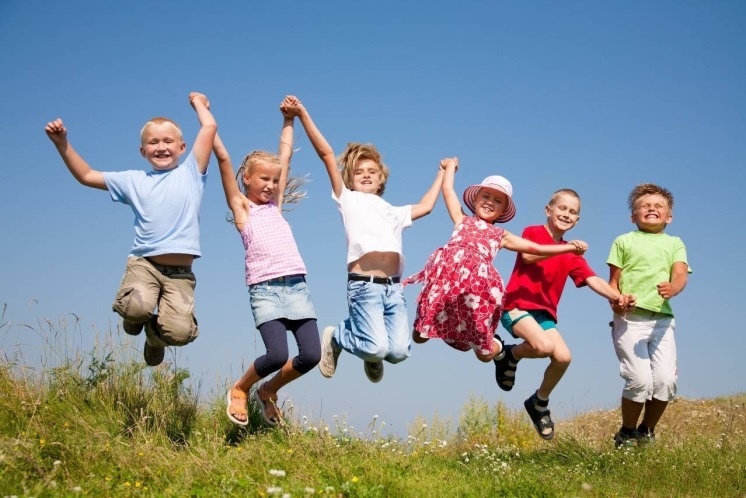 Многих родителей начинает беспокоить вопрос проведения летнего отдыха и возможность посещения ребенком детского садика в летние месяцы, особенно если нет возможности его куда-либо отправить.Чем ближе лето, тем острее стоит вопрос. Конечно, самый лучший отдых для дошкольника все же вместе с мамой и папой, а может быть, сначала с мамой, потом с папой, и таким образом почти все лето ребенок проведет на отдыхе. Главное для ребенка – это выехать из шумного, задымленного города, ближе к морю, лесу, к речке, в горы. Ребенку будет интересно там, где будут его родители, активно проводящие с ним время.Конечно, здорово, когда у вас есть время на себя, а ребенок и накормлен, и присмотрен и может общаться со сверстниками. Казалось бы, не ситуация, а сплошное удовольствие и для вас, и для ребенка. Но так ли это на самом деле? Рассмотрим ситуацию поближе.Вы устаете на своей работе? После пяти, а то и шести рабочих дней выходные кажутся нам праздником. Но и то толком отдохнуть получается крайне редко. То дома надо прибраться, то машину починить, то к родителям съездить… И иногда проскальзывает мысль «Хорошо быть ребенком. Ходишь в садик и все». А вот и не все.Во-первых, ваш ребенок устает не меньше вас. Поскольку детей в группе много, то и шума в ней достаточно. Вот вы, к примеру, устаете от шума в поликлинике или на базаре? А ваш ребенок живет в шуме пять дней в неделю. Одиннадцать месяцев в году.Посещение детского сада для дошкольников самая настоящая работа! Судите сами — им приходится рано вставать. И ранний подъём совершенно не учитывает биоритмы ребёнка. Если «жаворонкам» рано вставать не тяжело, то «совам» крайне затруднительно. Вставая на час-два раньше своего оптимального времени, дети находятся в вялом состоянии весь день, «просыпаясь» лишь после дневного сна. Режим дня детей в детских садах стандартизирован. В принципе, половина детей чувствует себя комфортно, но вторая половина откровенно страдает. Кому-то слишком легко придерживаться графика и темпа обучения, а потому малоинтересно. Другим слишком тяжело, а потому тоже неинтересно. Все эти нюансы приводят к нарастающему утомлению. К окончанию учебного года дошкольники устают так же, как школьники, как взрослые работающие люди. Отсюда вывод: отдых дошкольникам нужен не меньше, чем другим людям. Так может, стоит иногда делать паузу? И давать ему полноценный отдых от детского сада?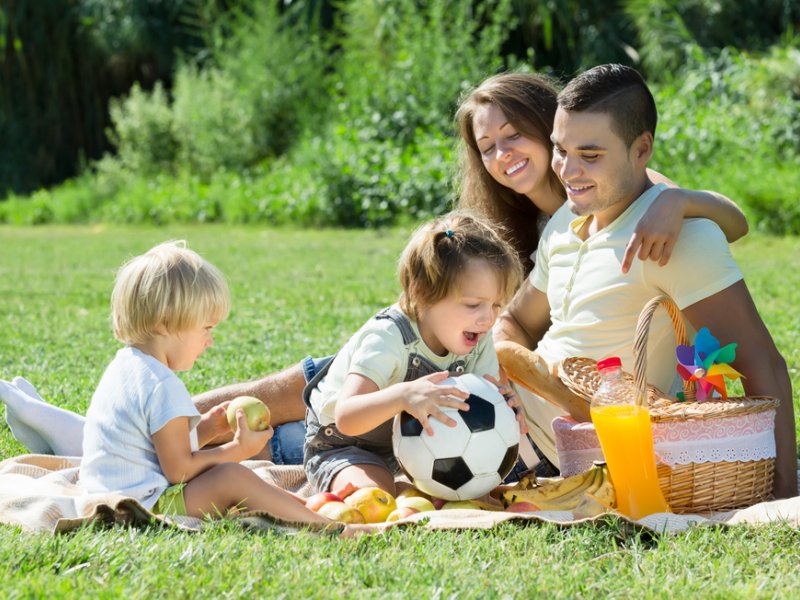 